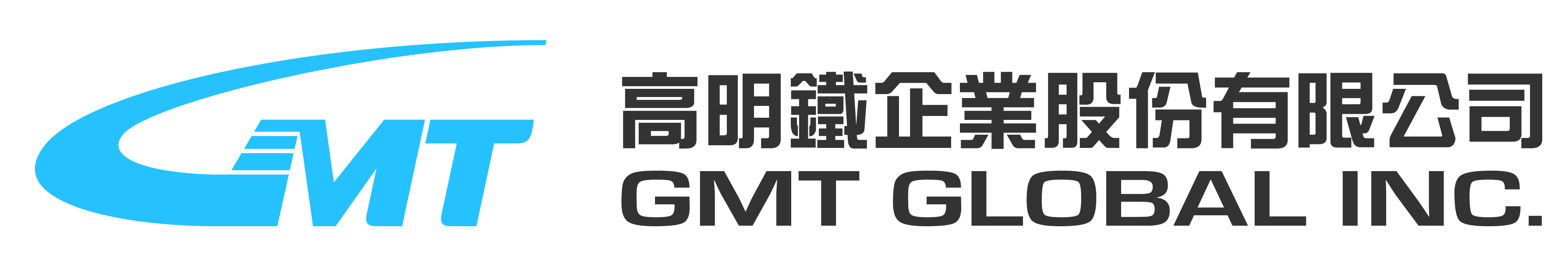 G組高明鐵盃-智慧製造應用競賽-企劃書 評分方式說明各項目分數請直接寫入後方    內，由行銷統一結算分數，謝謝您摘要 (符合技術關聯及特點%):20%)   含背景簡介、設計構想、設計原理、製作可行性與預期實作結果等概要陳述，須至少符合8項技術關聯及特點之一。(精密製造應用、彈性製造應用、跨領域技術整合、智慧感測、智慧控制、多系統物聯及控制、智慧機器人、虛實合一應用)，且能讓評審在短時間內抓到此專題實作之重點，如論文之abstract。設計概念 (創新性:25%)作品設計之創意性等說明系統架構 (符合技術關聯及特點:20%)如架構圖、系統功能描述、電路控制邏輯及軟硬體規劃等之說明。設計簡圖 (使用公司零組件之主題比重:25%)含機構設計圖、設計原理說明、3D Cad圖檔、設計計算資料。以上設計資料需完整呈現高明鐵免費提供之零組件資訊(以設計圖顯示安裝位置及表列品名、規格、數量等)機電控制(使用公司零組件之主題比重:25%)如作品軟硬體系統規格說明與效能描述。     作品特色與價值說明(產業運用價值:20%)本作品特色、效益與未來目標說明結論(產業運用價值:20%)總結(書面完整性:10%)*總評: (由行銷企劃部門統計最後分數)項目創新性符合技術關聯及特點產業運用價值使用公司零組件之主題比重書面完整性比例25%20%20%25%10%書面(40%)實體(60%)